XLIII MUZIČKI FESTIVAL mladih Crne Gore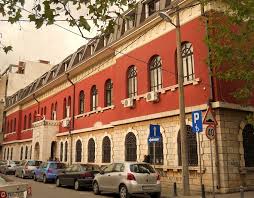 Podgorica, 25-28. April 2016.godineK  O N A Č N I    R E Z U L T A T I                 Predsjednik žirija, Ivana Radović	27.april 2016. godine                                                         ______________________________________Disciplina: NESTANDARDNI DUO         Kategorija: II kategorija Disciplina: NESTANDARDNI DUO         Kategorija: II kategorija Disciplina: NESTANDARDNI DUO         Kategorija: II kategorija Disciplina: NESTANDARDNI DUO         Kategorija: II kategorija R.brPrezime I imeUkupnobodovaNagrada/ Škola111Jovović Jovan, Petričić Anja100SPECIJALNA NAGRADAUmjetnička škola za muziku i balet „Vasa Pavić”, Podgorica28Anđelić Nikolina, Zirojević Matija99ZLATNA LIRAMuzička škola „Dara Čokorilo“, Nikšić35Vlahović Anđela, Rondović Milena97,50ZLATNA LIRAŠOMO Kolašin49Petranović Luka, Lazinica Aleksandar95,75ZLATNA LIRAMuzička škola Tivat510Barović Nastasja, Vulović Maja95,50ZLATNA LIRAŠOSMO „Vida Matjan“, Kotor617Kovačević David, Ševaljević Marija95ZLATNA LIRAŠOMO „Savo Popović“, Cetinje74Lazinica Aleksandar, Pavlović Damjan94SREBRNA LIRAMuzička škola Tivat812Čelanović Petra, Aksentijević Isidora93,50SREBRNA LIRAMuzička škola Tivat96Pavlović Damjan, Petranović Luka93SREBRNA LIRAMuzička škola Tivat1013Klakor Jovana, Popov Artem92,70SREBRNA LIRAMuzička škola Tivat113Janković Vanja, Tešović Sonja92SREBRNA LIRAŠOSMO „Vida Matjan“, Kotor121Stanišić Tanja, Knezović Ozana91,50SREBRNA LIRAMuzička škola Tivat1318Urdešić Maksim, Sekulić Isidora89BRONZANA LIRAŠOMO Herceg Novi1415Perković Nevena, Kovačević Martina88,50BRONZANA LIRAMuzička škola Tivat152Kanalić Džejla, Rečević Milena84,75POHVALAŠOMO Bijelo Polje1614Kovač Lazar, Rastko Milenković83,50POHVALAŠOMO Budva1719Pavlović Dimitrije,Seković Miloš83,25POHVALAŠOMO „Petar II Petrović Njegoš“, Bar7Lalošević Marta, Đorđević Milica0ŠOSMO „Vida Matjan“, Kotor16Franeta Nikola, Šakić Aleksa0ŠOMO Budva